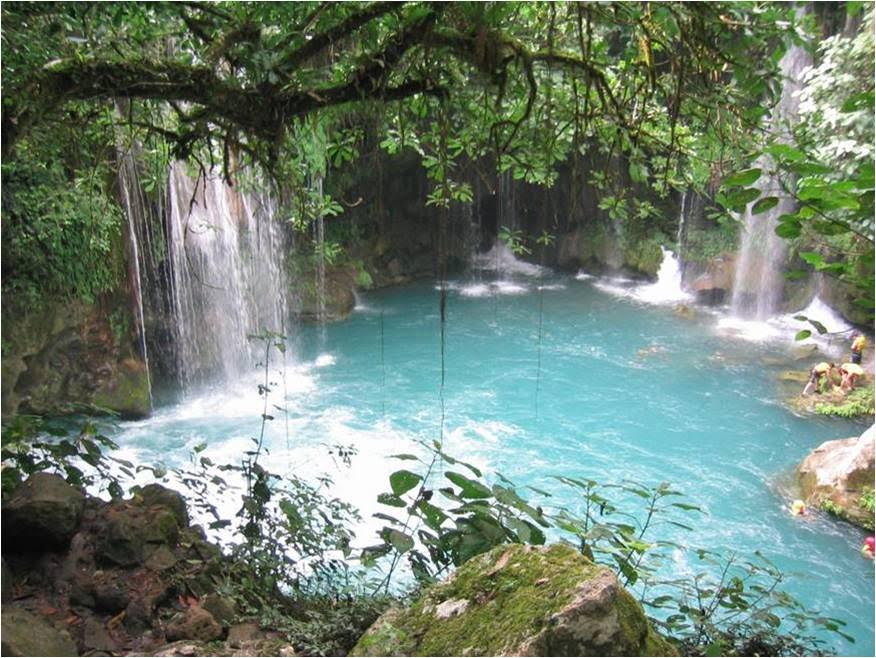 Rêves de nature.Dame nature est sublime,En rêver, mais pourquoi donc !Elle ne peut être plus subtileQue dans sa réalité, en toute saison.Au printemps, elle offre généreusementLe chant des oiseaux amoureuxCherchant une compagne mélodieusement,L’éclosion des bourgeons désireuxDe s’ouvrir au soleil, à son éclat troublant,Les fleurs et leur charme merveilleux,Sollicitées par l’astre d’amour bienveillant,Les aurores superbes aux tons lumineuxQui déploient de l’orangé et du rouge flamboyant,L’étalement des journées si précieuxAvec plus de minutes d’ensoleillementS’ajoutant pour nous rendre plus heureux.L’été, la mer, les plages de sable blanc,Le temps des vacances sous le ciel bleu,L’automne, ses ors et pourpres resplendissant,Avec bonheur, ils nous en mettent plein les yeux.L’hiver et la neige sur les sommets culminants,Le ski, la luge, tous les sports périlleuxPuis la campagne qu’elle habille de blancDévoile au regard un spectacle fabuleux.La création est toujours un éden enivrantOù l’on se ressource pour des moments heureux.Marie Laborde.